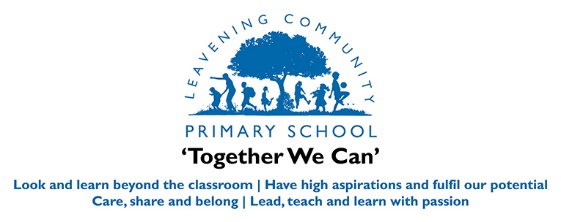 Year: CY1EYFS FRENCH  Medium Term PlanTerm: Spring B:  Fruit (French breakfast), numbers 1 -5 and colours (25 mins Bi-weekly)Subject: FRENCHFor our EYFS pupils, the 3 most important qualities of the curriculum are:Playing and exploringCreating and thinking criticallyActive LearningThese characteristics of learning will form a golden thread through our curriculum. We will be able to identify opportunities in each subject area each half term of how these skills are promoted and developed.Subject: FRENCHFor our EYFS pupils, the 3 most important qualities of the curriculum are:Playing and exploringCreating and thinking criticallyActive LearningThese characteristics of learning will form a golden thread through our curriculum. We will be able to identify opportunities in each subject area each half term of how these skills are promoted and developed.Key Vocabulary: Une pommeUn orangeUne poireLes raisinsUne bananeUne fraiseUne pêcheCroissant / pain au chocolatNumbers 1 – 5ColoursKey Questions: Quelle couleur?Qu’est-ce que c’est?Tu aimes?Resources:Variety of games linked to fruit/ numbers/ coloursSongsLaptop and interactive boardCross-curricular links:Understanding the worldPSHEMusicPE/ Motor skillsProgression of Skills (EYFS)LISTENING, Listening, Attention and Understanding; Communication and language/ Literacy/ Maths/ Being Imaginative and Expressive/ Building RelationshipsLearn simple songs (inc numbers)  in FrenchExploring vocal sounds Listen attentively and respond to what they hear.Make comments about what they have heard and ask questions to secure their understanding.Take turns with others.Personal, social and emotional developmentChildren grow in confidence and begin to join in with singing and single French words.Physical DevelopmentDevelop gross motor skills when adding movement and action to the songs.Understanding the WorldDevelop understanding of some French words.SPEAKINGUse recently introduced vocabulary.Personal, social and emotional development – Building RelationshipsWork cooperatively and take turns, show sensitivity to their own and others’ needs-Self RegulationFollow instructions involving several ideas/ actionsWork towards simple goals.Follow instructionsCommunication and languageExploring vocal soundsListen attentively and respond to what they hear, make comments and ask questions, in small groups offer their own ideasLearn simple songs (inc numbers)  in FrenchHold simple conversation in French eg. Bonjour.  Bonjour.READINGLink spoken words with how they look written down. (May make links to phonetic sounds but not always pronounced the same – link to understanding the world)WRITINGNumeracyWill need to write numbers (numerically) in response to French counting tasks.Write recognizable letter, mostly correctly formed.Some tasks will require:Building relationships, gross motor skills, fine motor skills. Understanding the world – People, Culture and Communities, Creating with Materials, being imaginative and expressive.Progression of Skills (EYFS)LISTENING, Listening, Attention and Understanding; Communication and language/ Literacy/ Maths/ Being Imaginative and Expressive/ Building RelationshipsLearn simple songs (inc numbers)  in FrenchExploring vocal sounds Listen attentively and respond to what they hear.Make comments about what they have heard and ask questions to secure their understanding.Take turns with others.Personal, social and emotional developmentChildren grow in confidence and begin to join in with singing and single French words.Physical DevelopmentDevelop gross motor skills when adding movement and action to the songs.Understanding the WorldDevelop understanding of some French words.SPEAKINGUse recently introduced vocabulary.Personal, social and emotional development – Building RelationshipsWork cooperatively and take turns, show sensitivity to their own and others’ needs-Self RegulationFollow instructions involving several ideas/ actionsWork towards simple goals.Follow instructionsCommunication and languageExploring vocal soundsListen attentively and respond to what they hear, make comments and ask questions, in small groups offer their own ideasLearn simple songs (inc numbers)  in FrenchHold simple conversation in French eg. Bonjour.  Bonjour.READINGLink spoken words with how they look written down. (May make links to phonetic sounds but not always pronounced the same – link to understanding the world)WRITINGNumeracyWill need to write numbers (numerically) in response to French counting tasks.Write recognizable letter, mostly correctly formed.Some tasks will require:Building relationships, gross motor skills, fine motor skills. Understanding the world – People, Culture and Communities, Creating with Materials, being imaginative and expressive.Progression of Skills (EYFS)LISTENING, Listening, Attention and Understanding; Communication and language/ Literacy/ Maths/ Being Imaginative and Expressive/ Building RelationshipsLearn simple songs (inc numbers)  in FrenchExploring vocal sounds Listen attentively and respond to what they hear.Make comments about what they have heard and ask questions to secure their understanding.Take turns with others.Personal, social and emotional developmentChildren grow in confidence and begin to join in with singing and single French words.Physical DevelopmentDevelop gross motor skills when adding movement and action to the songs.Understanding the WorldDevelop understanding of some French words.SPEAKINGUse recently introduced vocabulary.Personal, social and emotional development – Building RelationshipsWork cooperatively and take turns, show sensitivity to their own and others’ needs-Self RegulationFollow instructions involving several ideas/ actionsWork towards simple goals.Follow instructionsCommunication and languageExploring vocal soundsListen attentively and respond to what they hear, make comments and ask questions, in small groups offer their own ideasLearn simple songs (inc numbers)  in FrenchHold simple conversation in French eg. Bonjour.  Bonjour.READINGLink spoken words with how they look written down. (May make links to phonetic sounds but not always pronounced the same – link to understanding the world)WRITINGNumeracyWill need to write numbers (numerically) in response to French counting tasks.Write recognizable letter, mostly correctly formed.Some tasks will require:Building relationships, gross motor skills, fine motor skills. Understanding the world – People, Culture and Communities, Creating with Materials, being imaginative and expressive.Progression of Skills (EYFS)LISTENING, Listening, Attention and Understanding; Communication and language/ Literacy/ Maths/ Being Imaginative and Expressive/ Building RelationshipsLearn simple songs (inc numbers)  in FrenchExploring vocal sounds Listen attentively and respond to what they hear.Make comments about what they have heard and ask questions to secure their understanding.Take turns with others.Personal, social and emotional developmentChildren grow in confidence and begin to join in with singing and single French words.Physical DevelopmentDevelop gross motor skills when adding movement and action to the songs.Understanding the WorldDevelop understanding of some French words.SPEAKINGUse recently introduced vocabulary.Personal, social and emotional development – Building RelationshipsWork cooperatively and take turns, show sensitivity to their own and others’ needs-Self RegulationFollow instructions involving several ideas/ actionsWork towards simple goals.Follow instructionsCommunication and languageExploring vocal soundsListen attentively and respond to what they hear, make comments and ask questions, in small groups offer their own ideasLearn simple songs (inc numbers)  in FrenchHold simple conversation in French eg. Bonjour.  Bonjour.READINGLink spoken words with how they look written down. (May make links to phonetic sounds but not always pronounced the same – link to understanding the world)WRITINGNumeracyWill need to write numbers (numerically) in response to French counting tasks.Write recognizable letter, mostly correctly formed.Some tasks will require:Building relationships, gross motor skills, fine motor skills. Understanding the world – People, Culture and Communities, Creating with Materials, being imaginative and expressive.Planned Learning Experiences: Planned Learning Experiences: Assessment Opportunities and Learning Outcomes: Assessment Opportunities and Learning Outcomes: Session 1 3/3/23Session 1 3/3/23Learning Objective: To learn and recognise words for fruits and colours in French.Bonjour and wave – encourage children to respond.Sing Bonjour les amies (Tr2)Use powerpoint to introduce to some French words for different fruits.Play some games to recall fruit names (on pc)Play parachute game to focus listening - fruitsSing Au revoir songLearning Objective: To learn and recognise words for fruits and colours in French.Bonjour and wave – encourage children to respond.Sing Bonjour les amies (Tr2)Use powerpoint to introduce to some French words for different fruits.Play some games to recall fruit names (on pc)Play parachute game to focus listening - fruitsSing Au revoir songI can say hello and goodbye in French.I can understand some French words for different fruits.I can recognise colours in French and use them to describe the colour of fruit.I can recall French fruit names.I can recognise French fruits when I hear them.I feel confident to use French words.I can say hello and goodbye in French.I can understand some French words for different fruits.I can recognise colours in French and use them to describe the colour of fruit.I can recall French fruit names.I can recognise French fruits when I hear them.I feel confident to use French words.10/3/23 MUSIC10/3/23 MUSICSession 2 17/03/23 French cafeSession 2 17/03/23 French cafeLearning Objective: To learn about different types of food eaten in France for breakfast.Experience French breakfast foods as a whole school activity.Recall some fruits – jus d’orange and jus de pommes.Recognise croissants, pain au chocolate.Try some French foodsLearning Objective: To learn about different types of food eaten in France for breakfast.Experience French breakfast foods as a whole school activity.Recall some fruits – jus d’orange and jus de pommes.Recognise croissants, pain au chocolate.Try some French foodsI can remember how to say hello and goodbye in French.I can remember some words for fruits in French.I can understand what people may eat for breakfast in France.Be aware of different cultures.I feel confident to use French words.I can remember how to say hello and goodbye in French.I can remember some words for fruits in French.I can understand what people may eat for breakfast in France.Be aware of different cultures.I feel confident to use French words.24/03/23 MUSIC24/03/23 MUSICSession 3 31/03/23 (Easter concert)Session 3 31/03/23 (Easter concert)Learning Objective: To learn  and recognise fruit words in French.Sing Bonjour les amies Recall French fruit words.Sing song about French fruits.Play some games using French fruit words and colours.Sing Au revoir songLearning Objective: To learn  and recognise fruit words in French.Sing Bonjour les amies Recall French fruit words.Sing song about French fruits.Play some games using French fruit words and colours.Sing Au revoir songI can remember how to say hello and goodbye in French.I can remember the words for different fruits in French.I can recognise the fruit words when spoken to me  to help me play gamesI can name at least one colour in French.I can remember how to say hello and goodbye in French.I can remember the words for different fruits in French.I can recognise the fruit words when spoken to me  to help me play gamesI can name at least one colour in French.